BMW Motorrad
ItaliaComunicazione e P.R.Società
BMW Italia S.p.A.
Società del 
BMW GroupSede
Via della Unione 
Europea, 1I-20097 San Donato
Milanese (MI)Telefono
02-51610111Telefax
02-51610222Internetwww.bmw.itwww.mini.itCapitale sociale
5.000.000 di Euro i.v.

R.E.A.
MI 1403223

N. Reg. Impr.
MI 187982/1998

Codice fiscale
01934110154

Partita IVA
IT 12532500159Comunicato stampa N. 021/15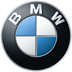 San Donato Milanese, 3 marzo 2015La BMW R 1200 RS in vendita dal 16 maggio 2015
Il prezzo chiavi in mano è di 14.650 EuroLa nuova BMW R 1200 RS sarà nei concessionari ufficiali BMW Motorrad a partire dal 16 maggio 2015.
Questa Tourer sportiva con motore boxer bicilindrico dà seguito alla tradizione di viaggio e di sportività dei leggendari modelli della Serie RS.

La nuova R 1200 RS apre nuove ed affascinanti dimensioni nel Touring sportivo, indipendentemente se usata per una guida dinamica su strade extraurbane, per un rinnovato divertimento di guida in due o per lunghi viaggi.

Il motore Boxer robusto e potente della nuova R 1200 RS corrisponde al propulsore DOHC montato già nella R 1200 GS, nella R 1200 GS Adventure, nonché nella R 1200 RT e nella nuova R 1200 R. L’unità eroga 92 kW (125 CV) a 7.750 g/min e sviluppa una coppia massima di 125 Nm a 6.500 g/min. Per la BMW R 1200 RS il prezzo è di 14.650 Euro (prezzo da intendere chiavi in mano con primo tagliando di manutenzione incluso).Per ulteriori informazioni contattare:Andrea Frignani	
BMW Group Italia
Coordinatore Comunicazione e PR Motorrad
Telefono: 02/51610780 Fax: 02/51610 0416
E-mail: Andrea.Frignani@bmw.itMedia website: www.press.bmwgroup.com
Il BMW GroupCon i suoi tre marchi BMW, MINI e Rolls-Royce, il BMW Group è il costruttore leader mondiale di auto e moto premium ed offre anche servizi finanziari e di mobilità premium. Come azienda globale, il BMW Group gestisce 30 stabilimenti di produzione e montaggio in 14 paesi ed ha una rete di vendita globale in oltre 140 paesi.Nel 2014, il BMW Group ha venduto circa 2.118 milioni di automobili e 123,000 motocicli nel mondo. L’utile al lordo delle imposte per l’esercizio 2013 è stato di 7,91 miliardi di Euro con ricavi pari a circa 76,06 miliardi di euro. Al 31 dicembre 2013, il BMW Group contava 110.351 dipendenti.Il successo del BMW Group si fonda da sempre su una visione sul lungo periodo e su un’azione responsabile. Perciò, come parte integrante della propria strategia, l’azienda ha istituito la sostenibilità ecologica e sociale in tutta la catena di valore, la responsabilità globale del prodotto e un chiaro impegno a preservare le risorse.www.bmwgroup.com Facebook: http://www.facebook.com/BMWGroupTwitter: http://twitter.com/BMWGroupYouTube: http://www.youtube.com/BMWGroupviewGoogle+:http://googleplus.bmwgroup.com